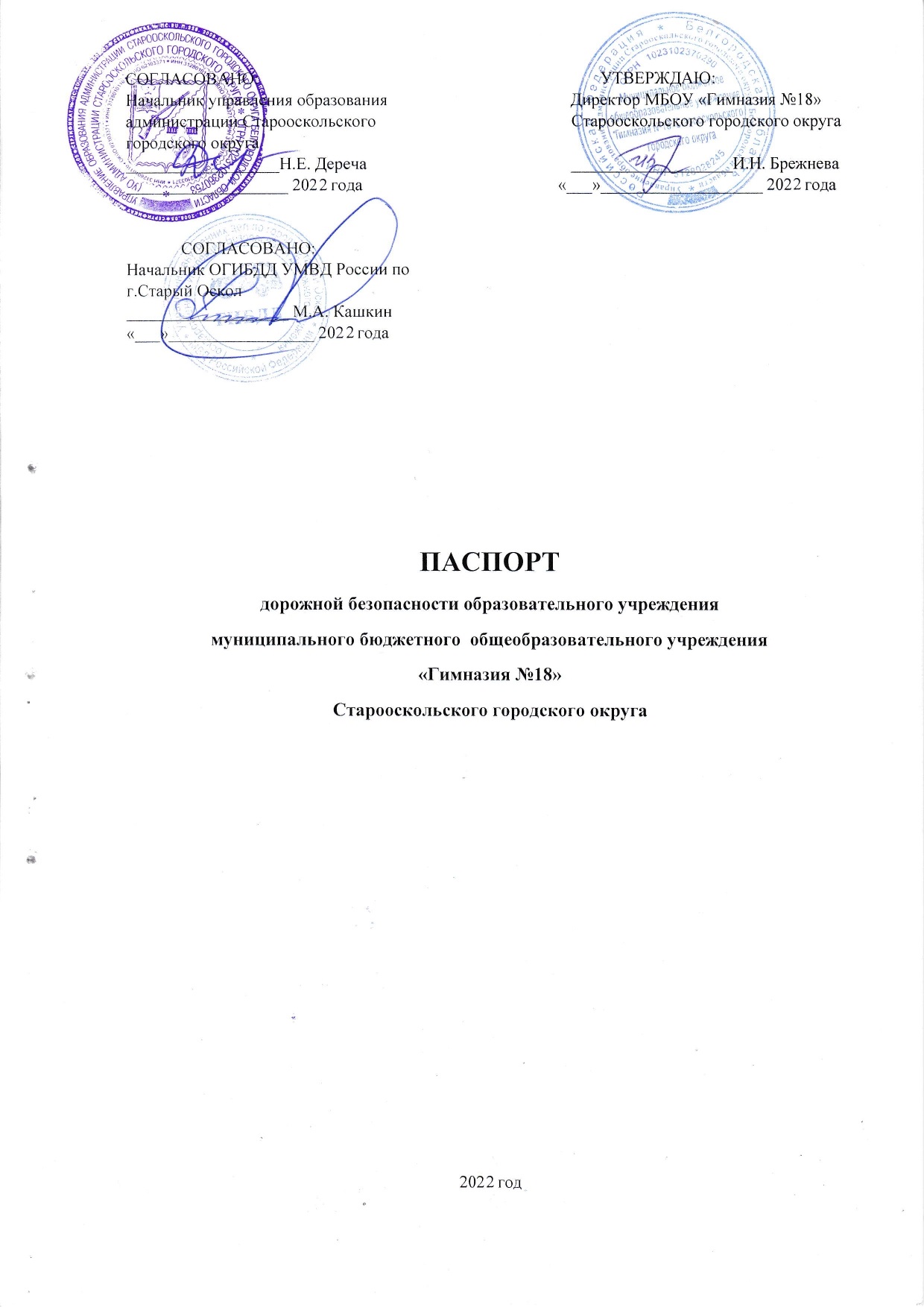 I. ОБЩИЕ СВЕДЕНИЯПриложение1. План-схема района расположения образовательной организации, пути движения транспортных средств и детей (обучающихся).2. Схема организации дорожного движения в непосредственной близости от образовательной организации с размещением соответствующих технических средств организации дорожного движения, маршруты движения детей и расположение парковочных мест.3. Пути движения транспортных средств к местам разгрузки/погрузки и рекомендуемые безопасные пути передвижения детей по территории образовательной организации.4.  План-схема пути движения транспортных средств и детей при проведении дорожных ремонтно-строительных работ вблизи образовательной организации.1.План-схема района расположения образовательной организации, пути движения транспортных средств и детей (обучающихся)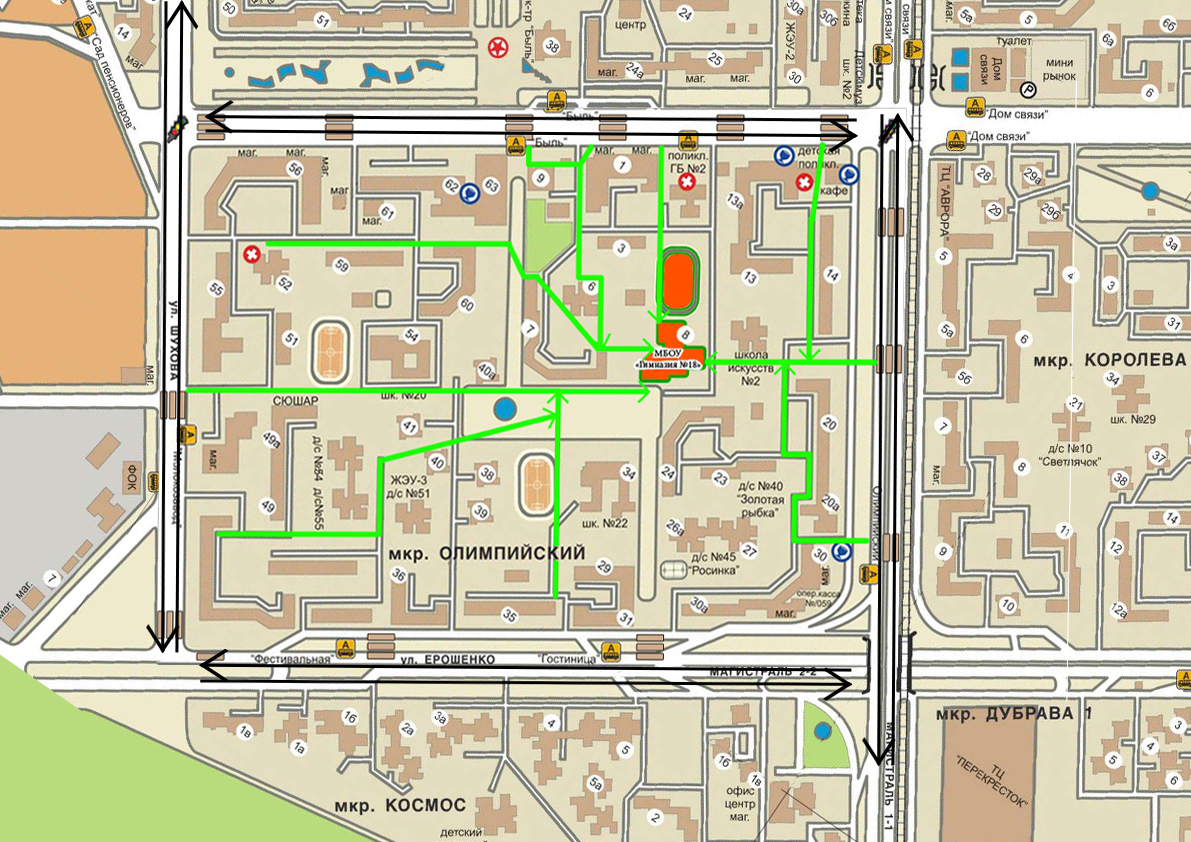 2. Схема организации дорожного движения в непосредственной близости от образовательной организации с размещением соответствующих технических средств организации дорожного движения, маршрутов движения детей и расположения
парковочных мест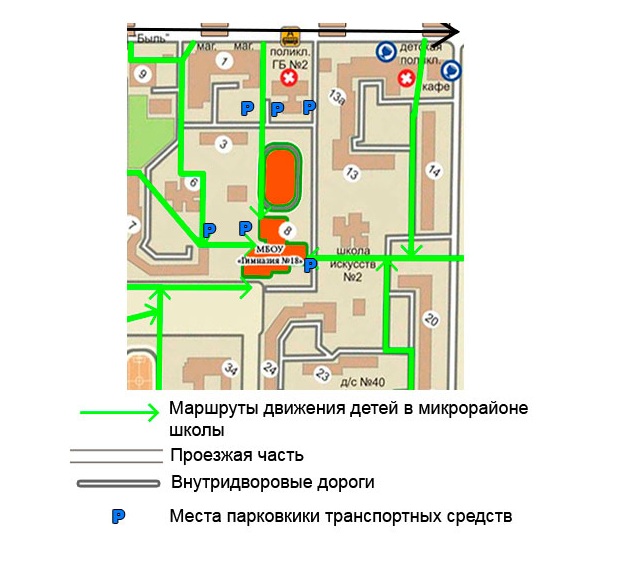 3. Пути движения транспортных средств к местам разгрузки/погрузки и рекомендуемые безопасные пути передвижения детей по территории образовательной организации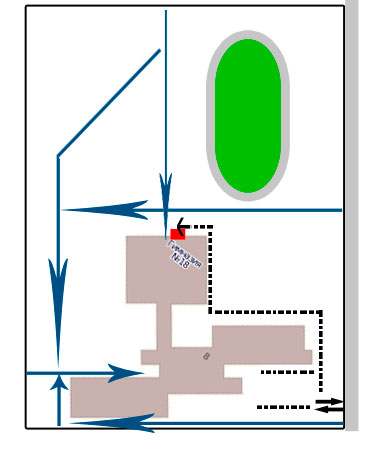                  Въезд и выезд грузовых транспортных средств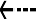     Пути движения грузовых транспортных средств по территории ОУ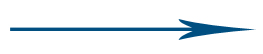 Движение детей и подростков (учеников) по территории ОУ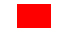 Место разгрузки/погрузки4.  План-схема пути движения транспортных средств и детей при проведении дорожных ремонтно-строительных работ вблизи образовательной организации.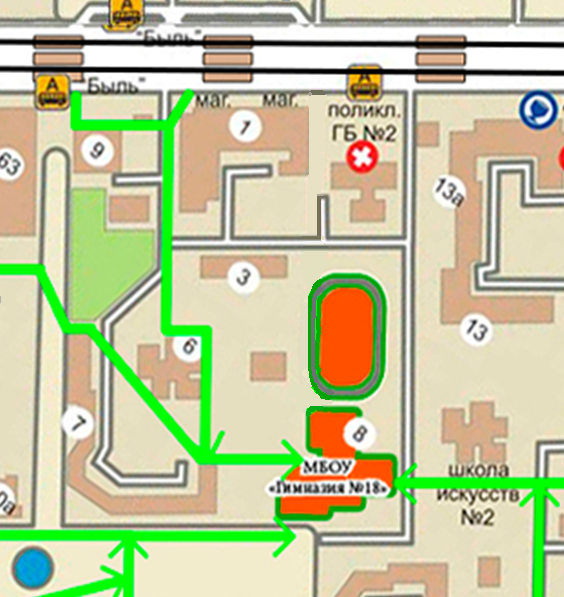 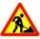 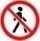 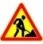 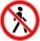                               - рекомендуемое движение пешеходного потока                                   - направление движения транспортаИНСТРУКЦИЯ №53по охране труда при перевозке обучающихсяавтомобильным транспортом1. Общие требования безопасности1.1. К перевозке обучающихся автомобильным транспортом допускаются лица в возрасте не моложе 20 лет, прошедшие инструктаж по охране труда, предрейсовый медицинский осмотр, не имеющие противопоказаний по состоянию здоровью, имеющие непрерывный стаж работы в качестве водителя не менее трех последних лет.1.2.Обучающихся  при перевозке должны сопровождать двое взрослых.1.3.При перевозке автомобильным транспортом возможно воздействие на обучающихся  следующих опасных факторов:травмирование проходящим транспортом при выходе на проезжую часть при посадке или высадке из автобуса;травмы при резком торможении автобуса;травмы в дорожно-транспортных происшествиях при нарушении правил дорожного движения или при эксплуатации технически неисправных транспортных средств.Автобус, предназначенный для перевозки обучающихся должен быть оборудован спереди и сзади предупреждающим знаком «Дети», а также огнетушителем и медаптечкой с набором необходимых медикаментов и перевязочных средств.В случае дорожно-транспортного происшествия с травмированием детей ответственный за перевозку сообщает с ближайшего пункта связи или с помощью проезжающих водителей о происшествии администрации учреждения, в органы ГИБДД и медицинское учреждение.При перевозке обучающихся соблюдать установленный порядок перевозки и правила личной гигиены.1.7.Лица, допустившие невыполнение или нарушение инструкции по охране труда, привлекаются к дисциплинарной ответственности в соответствии с правилами внутреннего трудового распорядка и, при необходимости, подвергаются внеочередной проверке знаний норм и правил охраны труда.2. Требования безопасности перед началом перевозкиПеревозка обучающихся разрешается только по письменному приказу руководителя учреждения.Провести инструктаж обучающихся по правилам поведения во время перевозки с записью в журнале регистрации инструктажа.Убедиться в технической исправности автобуса по путевому листку и путем внешнего осмотра.Проверить наличие на автобусе спереди и сзади предупреждающего знака «Дети», а также огнетушителя и медаптечки.Посадку обучающихся  в автобус производить со стороны тротуара или обочины дороги строго по количеству посадочных мест. Стоять в проходах между сидениями не разрешается.3. Требования безопасности во время перевозки3.1. При перевозке обучающимся, воспитанникам соблюдать дисциплину и выполнять все указания старших.Во время движения не разрешается стоять и ходить по салону автобуса, не высовываться из окна и не выставлять в окно руки.Скорость движения автобуса при перевозке обучающихся  не должна превышать 60 км/ч.Во избежание травм при резком торможении автобуса необходимо упираться ногами в пол кузова автобуса и руками держаться за поручень впереди расположенного сидения.Не разрешается перевозить обучающихся  в темное время суток, в гололед, в условиях ограниченной видимости.Перед неохраняемым железнодорожным переездом остановить автобус, убедиться в безопасности проезда через железную дорогу и затем продолжить движение.4.	Требования безопасности в аварийных ситуацияхПри появлении неисправности в работе двигателя и систем автобуса, принять вправо, съехать на обочину дороги и остановить автобус. Движение продолжать только после устранения возникшей неисправности.При получении обучающимся, воспитанником травмы оказать первую помощь пострадавшему, при необходимости доставить его в ближайшее лечебное учреждение и сообщить об этом администрации учреждения.5.	Требования безопасности по окончании перевозкиСъехать на обочину дороги или подъехать к тротуару и остановить автобус.Обучающимся, воспитанникам выходить из автобуса только с разрешения старшего в сторону тротуара или обочины дороги. Запрещается выходить на проезжую часть и перебегать дорогу.Проверить по списку наличие обучающихсяСоставилзаместитель директора                                                      И.Н. ЖидовкинаИнформация МБОУ «Гимназия № 18»  о деятельности отряда  юных  инспекторов движения «Безопасный островок»  Утвержден   приказом  МБОУ «Гимназия №18»  от «01» сентября 2022 года№.253-од.Планобщешкольных  мероприятий по предупреждению детского дорожно- транспортного травматизма  в МБОУ «Гимназия №18»на 2022-2023 учебный годПреподаватель – организатор ОБЖ                                                             С.В. Важничин Согласовано:Заместитель    директора                                                                             И.Н. Жидовкина                    Наименование ОУмуниципальное бюджетное общеобразовательное учреждение «Гимназия №18»  Старооскольского городского округа  (МБОУ «Гимназия №18»)Тип ОУобщеобразовательноеЮридический адрес ОУ309511, РФ,  Белгородская область, г. Старый Оскол, микрорайон Олимпийский, дом 8Фактический адрес ОУ309511, РФ,  Белгородская область, г. Старый Оскол, микрорайон Олимпийский, дом 8Руководители ОУ:Директор Брежнева Ирина Николаевна, тел.(4725) 32-55-24Заместители директораЧеканова Лариса Леонидовна, тел.(4725) 32-71-83Заместитель директора Жидовкина Ирина Николаевна, тел.(4725) 32-71-83Ответственный работник управления образованияАкимова Надежда Викторовна,  начальник отдела общего образования управления образования администрации Старооскольского городского округа, тел. (4725) 22-58-41.Ответственные работники за мероприятия по профилактике детского травматизма:  Важничин Сергей Владимирович,  преподаватель -организатор ОБЖ  (4725) 32-26-05 Жидовкина Ирина Николаевна, заместитель директора   (4725) 32-71-83Количество обучающихся:          864 (восемьсот  шестьдесят четыре)Наличие  уголка  БДД:    Наличие классов по БДД11 кабинет ОБЖ № 112Наличие автоплощадки по БДД:имеетсяНаличие автобуса в ОУ:не имеется Время занятий в ОУ: Внеклассные занятия:1-ая смена: 8:30 – 14:0013:00 – 20:00Телефоны оперативных служб:Отдел вневедомственной охраны: (4725) 22-43-33УВД: 02, дежурный 24-54-05МЧС: (4725) 42-73-21Пожарная часть: 01, 112,  (4725) 22-14-89Скорая медицинская помощь: 112Федеральная служба безопасности: (4725) 22-55-38Справочная электросети: 115, 47-94-59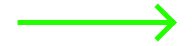 Движение детей  в  (из) образовательное учреждениеНаправление движения транспортных средств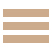 Пешеходные переходы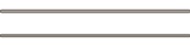 Проезжая частьСОГЛАСОВАНО:	Председатель профсоюзного комитетаМБОУ «Гимназия № 18»__________________ И.Н. Проскурина                                                                       УТВЕРЖДАЮ: Директор МБОУ «Гимназия № 18»___________________ И.Н. Брежнева« 01» сентября    2021 года, приказ №.№МероприятиеСроки исполненияОтветственные1Провести организационное собрание отрядов, избрать командира его заместителя. Ознакомить с планом работы отрядаСентябрь 2022 годаПреподаватель-организатор ОБЖ2Изучение правил дорожного движения, проведение теоретических и практических занятийВ течение годаПреподаватель-организатор ОБЖ3Обновление стендов отряда ЮИД «Красный. Желтый. Зеленый».Октябрь 2022г.Преподаватель-организатор ОБЖ4Организация патрулирования микрорайона гимназииВ течение года согласно графикуПреподаватель-организатор ОБЖ5Участие в подготовке и проведении недели безопасности дорожного движения.октябрь 2022г.  апрель2023 гПреподаватель-организатор ОБЖ6Участие в подготовке и проведении общешкольных тематических линеекВ течение годаПреподаватель-организатор ОБЖ7Участие в подготовке и проведении общешкольных мероприятийВ течение годаПреподаватель-организатор ОБЖ8Посещение детсадов №37,45 учащимися 1-4 классов, проведение бесед о правилах дорожного движенияАпрель 2023г.Преподаватель-организатор ОБЖ9Изготовление наглядных пособий «Знаки дорожного движения»В течение годаПреподаватель-организатор ОБЖ10Обновление гимназической велоплощадкиСентябрь  2022г.Март 2023г.Преподаватель-организатор ОБЖ11Подготовка и проведение внутришкольного конкурса «Безопасное колесо»Март -апрель 2023г.Преподаватель-организатор ОБЖ12Участие в муниципальном конкурсе «Безопасное колесо»Согласно положению о муниципальном конкурсеПреподаватель-организатор ОБЖ13Участие агитбригады в общешкольных мероприятияхВ течение годаПреподаватель-организатор ОБЖ14Обучение учащихся – юных велосипедистов ПДДСентябрь 2022г. апрель-май 2023г.Преподаватель-организатор ОБЖ кл.руководители 1-4 кл.N п/пМероприятияСроки выполненияОтветственные1Анализ состояния  детского дорожно- транспортного травматизма, принятие мер по устранению причин и условий его появленияавгустЗаместитель директора   Жидовкина  И.Н.2Создание материальной базы для изучения с детьми правил поведения на улицах и дорогахв течение годаПреподаватель-организатор ОБЖ 3Организация и проведение месячника безопасности дорожного движения в рамках Всероссийской профилактической операции «Внимание – дети!» (совместно с отделом ГИБДД)конец августаЗаместитель директора   Жидовкина  И.Н., преподаватель-организатор ОБЖ 4Совещание с классными руководителями  о  методике обучения правилам дорожного движения, о формах внеклассной работы   по профилактике детского дорожно-транспортного травматизмасентябрьЗаместитель директора   Жидовкина  И.Н.5Обновление общешкольной схемы безопасных маршрутов, составление индивидуальных схем  безопасных подходов к гимназии учащимися начальных классовсентябрьПреподаватель-организатор ОБЖ, учителя начальных классов6Обновление школьного уголка безопасности дорожного движениясентябрьПреподаватель-организатор ОБЖ Организация и проведение месячника безопасности сентябрьЗаместитель директора   Жидовкина  И.Н., преподаватель-организатор ОБЖ Семинары с классными руководителями  -планирование и организация работы по профилактике детского дорожно-транспортного травматизма-организация и методика обучения учащихся правилам дорожного движенияавгуст -сентябрьноябрьЗаместитель директора   Жидовкина  И.Н., преподаватель-организатор ОБЖ 7Беседы с родителями на общешкольных родительских собраниях: - правила  безопасного поведения на улицах и дорогах. Безопасность детей в урочное и внеурочное времяСентябрь, октябрьЗаместитель директора Жидовкина И.Н.8Занятия с учащимися 1-3,7-11 классов по безопасности и правилам дорожного движения по 10-часовой программев течение годаКлассные руководители 1-11 классовПроверка состояния обучения гимназистов  по безопасности  и правилам дорожного движения по 10 часовой программе
(1-3 классы),  (7-11 классы)апрельЗаместитель директора   Жидовкина  И.Н., преподаватель-организатор ОБЖ Проверка состояния обучения гимназистов  по программам «Дети. Велосипед. Дорога» и «Школа дорожной безопасности»
(4-6 классы)майЗаместитель директора   Жидовкина  И.Н., преподаватель-организатор ОБЖ 9Организация работы отряда ЮИДв течение годаПреподаватель-организатор ОБЖ 10Организация работы постоянно действующей выставки книг  «Красный, жёлтый, зелёный»в течение годаЗаведующий библиотекой 11Подготовка и участие команды в муниципальном конкурсе «Безопасное колесо»январь -  апрельПреподаватель-организатор ОБЖ 12Проведение недели безопасного движения, утверждение плана мероприятийСентябрь. декабрьЗаместитель директора  Жидовкина И.Н.13Организация встреч с работниками  ДПС, ГИБДД   для учащихся гимназиив течение годаЗаместитель  директораЖидовкина И,Н.14Проведение конкурсов, викторин среди учащихся на знание правил дорожного движенияв течение годаПреподаватель-организатор ОБЖ 15Проверка ведения документации классными руководителями по  вопросу профилактики детского дорожно-транспортного травматизмаОктябрь, декабрь, майЗаместитель директора   Жидовкина И.Н.16Работа волонтерской группы:-знай и соблюдай правила дорожного движения-каждому должно быть ясно - на дороге кататься опасно- приключение Нюши на дороге-будь заметен на дороге (Застветись)октябрьноябрьапрельмайСоциальный педагог, кураторы волонтерского движения 17Проведение гимназического тура соревнования юных велосипедистов «Безопасное колесо»апрельПреподаватель-организатор ОБЖ 19Проведение акций- «Засветись»-«Пешеход на переход»-«Найди зеброход»-«Мой папа шофер, а я инструктор»сентябрьоктябрьноябрьапрельСоциальный педагогкураторы волонтерского движения 20Общешкольные мероприятия  -«Посвящение в юные пешеходы»-«В гостях у автоцентра «Шкода»-«Мои друзья – дорожные знаки»«Азбука дорожной безопасности»сентябрьсентябрьноябрьмартЗаместитель директора Жидовкина И.Н.21Выявление детей, имеющих велосипеды,скутеры - проведение бесед по ПДД  апрельКлассные руководители22Инструктажи по безопасности дорожного движенияежемесячноКлассные руководители23Проведение «минуток» по  ПДД, предупреждению ДДТПежемесячноУчителя начальных классов24Проведение «пятиминуток» по изучению ситуационного минимума безопасного поведения на дорогахежемесячноКлассные руководители25Организация и проведение встреч учащихся,  педагогов, родителей с сотрудниками ГИБДДв течение учебного годаЗаместитель директора Жидовкина И.Н.26Проведение разъяснительной работы о положительном влиянии световозвращателей на уровень безопасности детей, пешеходов, велосипедистоввесь периодКлассные руководители27Организация и проведение викторин, конкурсов, КВН, игр, экскурсий, просмотри видеофильмов, выпуска стенных газет по тематике ПДД в течение учебного годаКлассные руководители 28Проведение дополнительных профилактических бесед перед началом и по окончании школьных каникулв течение учебного годаКлассные руководители29Участие в методических совещаниях преподавателей ОБЖ, учителей начальной школы, классных руководителей по плану МБУ ДПО СОИРОПреподаватель – организатор ОБЖ,учителя начальных классов, классные руководители30Оборудование гимназической  велоплощадки для занятий ПДДапрель Заведующий хозяйством  31Приобретение учебной и методической литературы по безопасности движения, организация подписки на газету «Добрая дорога детства»в течение учебного годаЗаведующий библиотекой 